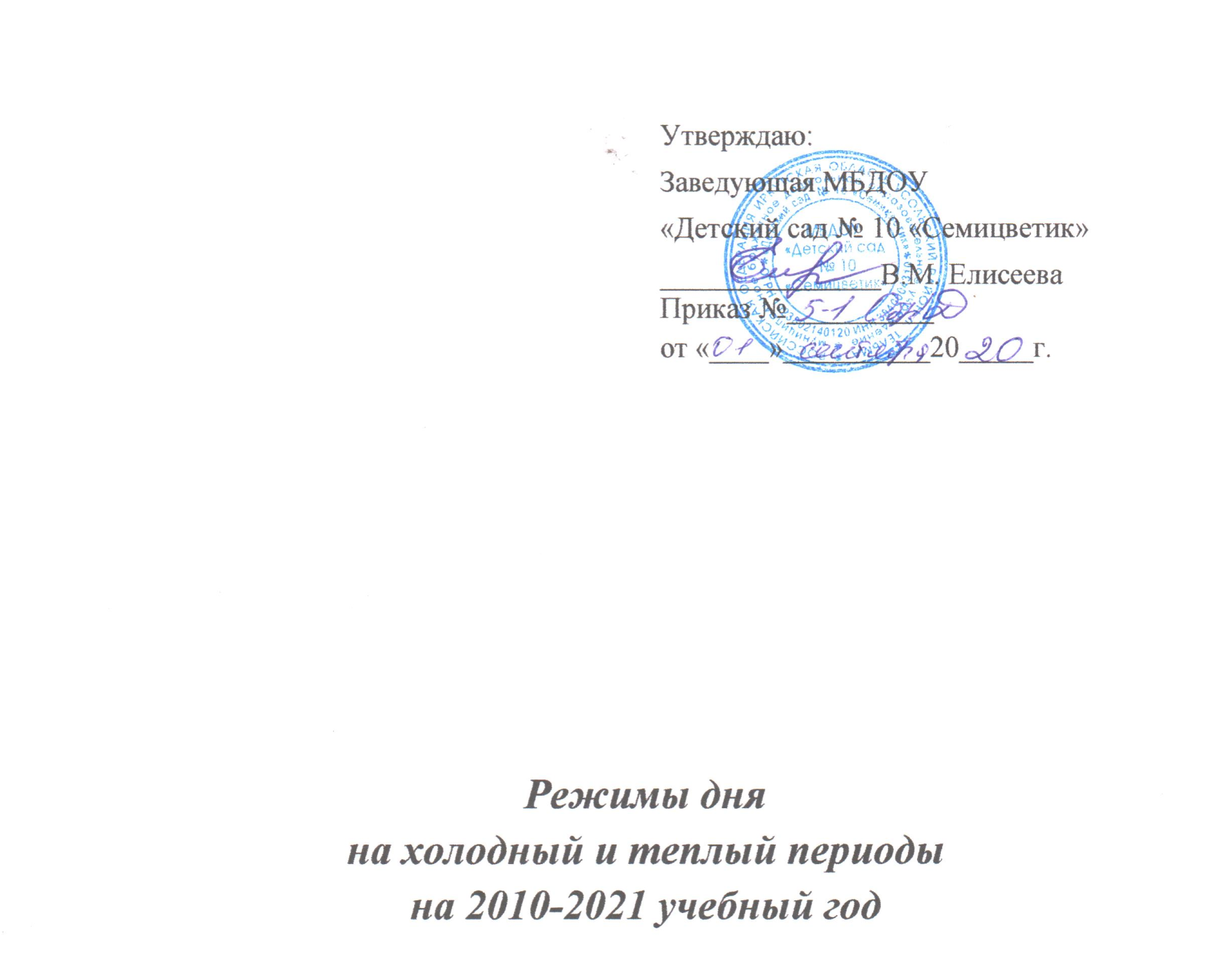 Режим дня II младшей группы «Розовый лепесток» (3-4 года) на 2020 - 2021 уч. год.Холодный период года. Понедельник.Режим дня 2 младшей группы «Розовый лепесток» (3-4 года) на 2020 – 2021 уч. год.Холодный период года. Вторник, среда, четверг, пятница.Режим дня 2 младшей группы «Розовый лепесток» (3-4 года) на 2020- 2021 уч. год.Теплый период годаВремяВид  деятельности6.30 – 7.30Дома. Подъем, утренний туалет.7.00 – 8.00Приём детей, игра, разные виды самостоятельной детской  деятельности, индивидуальная работа с воспитанниками8.00 – 8.10Утренняя гимнастика, закаливающие процедуры (сквозное проветривание группы в отсутствии детей)8.10 – 8.20Подготовка к завтраку, гигиенические процедуры 8.20 – 8.50Завтрак 8.50 – 9.00Подготовка к НОД9.00 – 9.15НОД (физминутка 2-3 минуты в середине НОД)9.15 – 10Разные виды самостоятельной детской деятельности, в том числе игры малой подвижности, индивидуальная работа с воспитанниками1.00 – 10.10Второй завтрак 10.10 – 10 .30Подготовка к прогулке, самостоятельная деятельность10.30 – 10.45НОД на прогулке в легкой спортивной одежде, соответствующей времени года10.30 – 11.10Прогулка (при температуре -15 °C и скорости ветра более 7 м/с продолжительность прогулки рекомендуется сократить, во время нахождения детей на прогулке в группе осуществляется сквозное проветривание в течение 10-15 минут, кварцевание) 11.10 – 11.20Возращение с прогулки, гигиенические процедуры, закаливание11.20 – 11.35Подготовка к обеду, чтение художественной литературы11.35– 12.20Обед 12.20 – 12.30Подготовка ко сну, самостоятельная деятельность, хождение босиком по массажным дорожкам12.30 – 15.00Дневной сон15.00 – 15.10Постепенный подъем, подготовка к полднику, гигиенические процедуры15.10 – 15.35Полдник 15.35 – 16.05Детские виды деятельности, самостоятельная деятельность, индивидуальная работа с воспитанниками16.05 – 16.10Подготовка к прогулке, самостоятельная деятельность16.10 -  17.10Прогулка (при температуре -15 °C и скорости ветра более 7 м/с продолжительность прогулки рекомендуется сократить, во время нахождения детей на прогулке в группе осуществляется сквозное проветривание группы в течение 10-15 минут, кварцевание)17.10 -  17.20Возращение с прогулки, гигиенические процедуры17.20 – 17.40Ужин 17.40– 19.00Самостоятельная деятельность19.00 – 20.30Дома. Прогулка 20.30 – 21.30Возращение домой, легкий ужин, спокойные игры, самостоятельная деятельность, гигиенические процедуры21.30 – 6.30Ночной сонВремяВид  деятельности6.30 – 7.30Дома. Подъем, утренний туалет.7.00 – 8.00Приём детей, игра, разные виды самостоятельной детской  деятельности, индивидуальная работа с воспитанниками8.00 – 8.10Утренняя гимнастика, закаливающие процедуры (сквозное проветривание группы в отсутствии детей)8.10 – 8.20 Подготовка к завтраку, гигиенические процедуры 8.20 – 8.50Завтрак 8.50 – 9.00Подготовка к НОД9.00 – 9.15НОД (физминутка 2-3 минуты в середине НОД)9.15 – 9.25Разные виды самостоятельной детской деятельности, в том числе игры малой подвижности, индивидуальная работа с воспитанниками9.25 – 9.40НОД (физминутка 2-3 минуты в середине НОД)9.40 – 9.50Свободная деятельность9.50– 10.00Второй завтрак 10.00 – 10.10Подготовка к прогулке, самостоятельная деятельность10.10 – 11.10Прогулка (при температуре -15 °C и скорости ветра более 7 м/с продолжительность прогулки рекомендуется сократить, во время нахождения детей на прогулке в группе осуществляется сквозное проветривание в течение 10-15 минут, кварцевание) 11.10 – 11.20Возращение с прогулки, гигиенические процедуры, закаливание11.20 – 11.30Подготовка к обеду, чтение художественной литературы11.35 – 12.20Обед 12.20 – 12.30Подготовка ко сну, самостоятельная деятельность, хождение босиком по массажным дорожкам12.30 – 15.00Дневной сон15.00 – 15.10Постепенный подъем, подготовка к полднику, гигиенические процедуры15.10 – 15.35Полдник 15.35 – 16.05Детские виды деятельности, самостоятельная деятельность, индивидуальная работа с воспитанниками16.05 – 16.10Подготовка к прогулке, самостоятельная деятельность16.10 -  17.10Прогулка (при температуре -15 °C и скорости ветра более 7 м/с продолжительность прогулки рекомендуется сократить, во время нахождения детей на прогулке в группе осуществляется сквозное проветривание группы в течение 10-15 минут, кварцевание)17.10 -  17.20Возращение с прогулки, гигиенические процедуры17.20 – 17.40Ужин 17.40– 19.00Самостоятельная деятельность19.00 – 20.30Дома. Прогулка 20.30 – 21.30Возращение домой, легкий ужин, спокойные игры, самостоятельная деятельность, гигиенические процедуры21.30 – 6.30Ночной сонВремяВид  деятельности6.30 – 7.30Дома. Подъем, утренний туалет.7.00 – 8.00Приём детей на улице, игра, самостоятельная деятельность8.00 – 8.10Утренняя гимнастика8.10 – 8.20 Подготовка к завтраку гигиенические процедуры 8.20 – 8.35Завтрак 8.35 – 9.00Самостоятельная деятельность9.00 – 9.45Мероприятия художественно-эстетического цикла 9.45 – 9.50Самостоятельная деятельность9.50 – 10.00Второй завтрак 10.00 – 10.10Подготовка к прогулке, самостоятельная деятельность10.10 – 11.30 Прогулка (с соблюдением питьевого режима)11.30 – 11.35Возращение с прогулки11.35 – 12.20Обед 12.20 – 12.30Подготовка ко сну12.30 – 15.00Дневной сон15.00 – 15.10Постепенный подъем, подготовка к полднику, гигиенические процедуры15.10 – 15.35Полдник 15.50 – 16.00Детские виды деятельности, самостоятельная деятельность16.00 – 16.10Подготовка к прогулке, самостоятельная деятельность16.10 -  17.10Прогулка (с соблюдением питьевого режима)17.10 – 17.15Возращение с прогулки17.15 -  17.20Подготовка к ужину, гигиенические процедуры17.20 – 17.40Ужин 17.40– 19.00Самостоятельная деятельность, прогулка19.00 – 20.30Дома. Прогулка 20.30 – 21.30Возращение домой, легкий ужин, спокойные игры, самостоятельная деятельность, гигиенические процедуры21.30 – 6.30Ночной сон